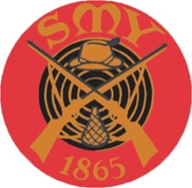 Riistamaalikerhon mestaruuskilpailuSipoo 10.8.2022Pienoishirvi 20 lkM 50  Mauri Isorinne    88+88      Yht    176 p.M 60  Jarmo Pöndelin   85+82      Yht    167 p.M 70  Harri Ulmanen     75+76      Yht    151 p.                              